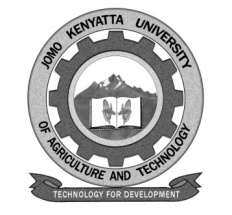 W1-2-60-1-6JOMO KENYATTA UNIVERSITY OF AGRICULTURE AND TECHNOLOGYUNIVERSITY EXAMINATIONS 2019/2020END OF TRIMESTER EXAMINATION FOR THE DEGREE OF BACHELOR OF SCIENCE IN NURSINGINS 2304: LEADERSHIP AND MANAGEMENTDATE: APRIL, 2020							             TIME: 3 HOURS                   INSTRUCTIONS:		ANSWER ALL QUESTIONSSECTION ONE: MULTIPLE CHOICE QUESTIONS (10 MARKS)1.	Job descriptionsa.	Focus on job holder and specify the minimum acceptable qualification that a job holder should process.b.	Describe the highest attainable performance on a particular job.c.	Is a systematic analysis of job content, summarizing the tasks associated with a particular job to include job title, responsibilities and reporting relationship.d.	Refer to administration of work rules and schedules.2.	The following are characteristics of quality management EXCEPTa.	Continuous improvementb.	Motivationc.	Customer focusd.	Total organization involvement3.	Outcomes of performance appraisal include all EXCEPTa.	Providing feedback to employees, Compensation and Rewardb.	Career planning, providing feedback to employers.c.	Counseling, couching, Basis for employee discharged.	Policy formulation, basis for employee retention4.	The theorist credited for Bcarocratic Theory of management isa.	Fredrick Taylorb.	Duglass managerc.	Mat weberd.	harry Fayol5.	The following are the components of  health care financinga.	Revenue collection, pooling of resources, donor supportb.	Purchasing of interventions, taxation, pooling of resourcesc.	Budgetary allocation, Revenue collection, purchasing of interventionsd.	Revenue collection, pooling of resources, purchasing of interventions6.	The following are human resource management functions EXCEPTa.	Human Resource Planning, Job and work design, staffingb.	Change management, staffing, performance managementc.	Performance management, keeping of employees recordsd.	Protection and Representation, Organizational financing7.	Ethical legal issues affecting health information systems include:-a.	Safety and security of informationb.	Electronic medical recordsc.	Data sharingd.	Easy access to information8.	Hertzberg two factor theory of motivation states:-a.	Motivation factors or the most significant factors to motivation.b.	Motivation factors are dissatisfiesc.	Highland factors are higher order factorsd.	A balance between motivation hygiene factors lead to motivated workforce.9.	Employee separation can occur in the following ways:-a.	Death, retirement, termination, Retrenchmentb.	Transfer, promotion, termination, Death c.	Resignation, demotion, retirement, transferd.	Redesignation, termination, transfer, retirementSECTION B: SHORT ANSWER QUESTION (50 MARKS)1.	Outline five common appraisal errors.					(5 marks)2.	Explain four factors that a nurse managers may consider when developing work schedules.									(6 marks)3.	Differentiate between leadership and management.			(5 marks)4.	Explain your conflict resolution approaches a manger may apply.	(8 marks)5.	Explain the steps of the disciplinary process.				(8 marks)6.	Explain your principles of health care financing.			(8 marks)7.	Explain two techniques two tools used in nursing supervision.	(8 marks)SECTION C: LONG ANSWER QUESTION (40 MARKS)1.	Facility X where you work as a nurse manger has won a grant to enable them transition from paper to Electronic record keeping.  Your nurses are however resistant to this change.a.	State five advantages of electronic medical record over paper records. (5 marks)b.	State three reasons why employees resist change.			(3 marks)c.	Explain how you would manage the resistance to change among your nurses for ensure smooth adaption of the change.					(12 marks)2.	Provision of quality of care is for a larger extent dependant of the human resource.a.	Explain five practical approaches to motivate nursing in a hospital setup to ensure they remain committed to quality care provision.		(10 marks)b.	Explain the nursing Audit process.					(10 marks)